AgendaCall to Order, Public NoticePublic Testimony Will Be Taken on All Agenda Items as Those Items Occur During the MeetingRoll Call, QuorumReview and Approval of January’s Meeting MinutesAnnual Voting of Board Chair & Vice ChairCommittee Updates by Committee ChairsCommunications Committee – Davlynn RacadioUpdate on 9-1-1 GTW (Goes to Washington) Confirmed Meetings ScheduledConference Call with Trelaine Ito (Senator Schatz) Regarding Funding, Grants, Proposals for our State with Reference to 9-1-1 Services.Maui County Resolution 23-29 Urging the Administration to Recognize 9-1-1 Emergency Services Dispatchers as First Responders in the County of Maui. Next Generation 9-1-1 Standards & Best Practices ConferenceComments & Feedback from AttendeesTechnical Committee – Shawn KurataniNext Generation 9-1-1 Group Discussion February 1, 2023Future Change to HRS Chapter 138Hawaii Police Department Requesting Funding to add Command Central Community from Motorola Solutions to Current CAD (Computer Aided Dispatch) System in the amount of $66,750.Advisory Committee – Everett KaneshigeMeeting with HGEA Regarding Formation of Bargaining Unit for 9-1-1 Telecommunicators2023 Bills Introduced:Formation of Bargaining Unit for 9-1-1 Telecommunicators (HB 1398, SB1550)Amendment of Penal Code to Reclassify 9-1-1 Telecommunicators as First Responders (HB162, SB1059)Finance Committee – Lisa HiraokaReview of Monthly Y-T-D (Year to Date) Cash FlowHawaii Police Department Requesting Funding to add Command Central Community from Motorola Solutions to Current CAD (Computer Aided Dispatch) System in the amount of $66,750. Board Chair Requesting Approval of $5000 for Assistance Courses with QuickBooksPublic Service Answering Point Status Updates on Recruitment and other Personnel IssuesKauai Police Department – Ariel RamosUpdate on Recruitment Process/Strategies and Personnel TrainingUpdate on Personnel Issues and VacanciesOahu Police Department – Aaron FariasUpdate on Recruitment Process/Strategies and Personnel TrainingUpdate on Personnel Issues and VacanciesOahu Fire Department – Shawn KurataniUpdate on Recruitment Process/Strategies and Personnel TrainingUpdate on Personnel Issues and VacanciesOahu Emergency Medical Services – Lorrin Okumura, Diana Chun, Frannie ChungUpdate on Recruitment Process/Strategies and Personnel TrainingUpdate on Personnel Issues and VacanciesMaui Police Department – Davlynn RacadioUpdate on Recruitment Process/Strategies and Personnel TrainingUpdate on Personnel Issues and VacanciesMolokai Police Department – Davlynn RacadioUpdate on Recruitment Process/Strategies and Personnel TrainingUpdate on Personnel Issues and VacanciesHawaii Police Department – Robert FujitakeUpdate on Recruitment Process/Strategies and Personnel TrainingUpdate on Personnel Issues and VacanciesHawaii Fire Department – Vern HaraUpdate on Recruitment Process/Strategies and Personnel TrainingUpdate on Personnel Issues and VacanciesExecutive Director’s ReportItems for Discussion, Consideration, and Action911 Timeline Update (Akimeka)Status Report on All CountiesUpdate on Bank Transition – Meeting with Central Pacific Bank February 2, 2023Board Chair Requesting Approval of $5000 for QuickBooks Assistance/Courses/Tutorials/TrainingUpdate on Policy Committee to Review and Amend Conference and Travel GuidelinesDiscussion on Bills Introduced in Governor’s Package that Add Director of New State Department of Law Enforcement to the E911 Board (SB 1338 & HB 1040)Hawaii Police Department Requesting Funding to add Command Central Community from Motorola Solutions to Current CAD (Computer Aided Dispatch) System in the amount of $66,750.Strategic Budget Plan Spreadsheet DistributionFebruary 15, 2023, Deadline to Submit March 31, 2023Additional Items Proposed by Meeting Attendees.AnnouncementsFuture Virtual Meeting Dates/Times (9:00AM-12:00PM)Thursday, March 9, 2023 (Combined Meeting)Thursday, April 13, 2023 (Combined Meeting)Thursday, May 11, 2023 (Combined Meeting)Thursday, June 8, 2023 (Combined Meeting)Future Conference Dates (3 Months of Advanced Approval Required)911 GTW (Goes to Washington) Conference, February 26-March 1, 2023, Arlington, VAPictometry/EagleView, April 24-27th, San Antonio, TXNENA (National Emergency Number Association) Conference & Expo, June 17-22nd, Grapevine, TXAPCO (Association of Public-Safety Communications Officials) Conference & Expo, August 6-9th, Nashville, TNAdditional Announcements from Meeting AttendeesOpen Forum: Public comment on issues not on the Committee Meeting AgendaAdjournmentJOSH GREEN, M.D.GOVERNORKe Kiaʻāina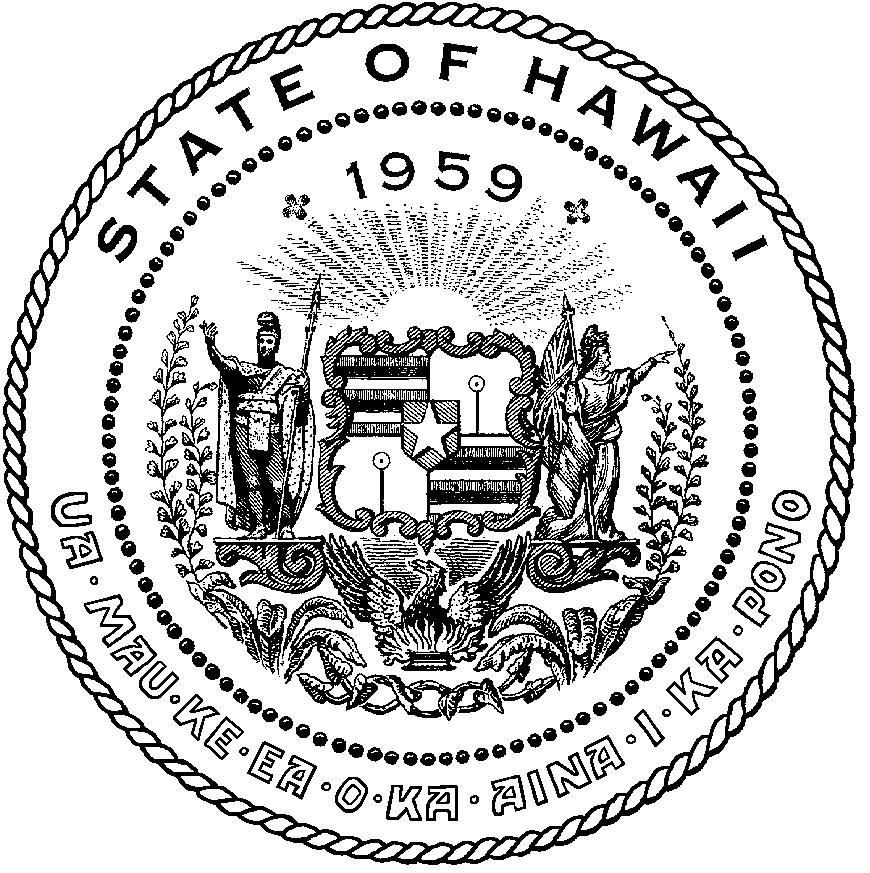 KEITH A. REGANCOMPTROLLERKa Luna Hoʻomalu Hana LaulāMEOH-LENG SILLIMANDEPUTY COMPTROLLERKa Hope Luna Hoʻomalu Hana LaulāSTATE OF HAWAIʻI | KA Mokuʻāina o HawaiʻiDEPARTMENT OF ACCOUNTING AND GENERAL SERVICES | KA ʻOihana LOIHELU A LAWELAWE LaulāP.O. BOX 119, HONOLULU, HAWAII 96810-0119Enhanced 911 Board MeetingVirtual Meeting – Microsoft TeamsCall-In: 808-829-4853; Phone Conf ID: 702 951 512#Physical location: Kalanimoku Bldg. Room 426, 1151 Punchbowl St., Honolulu, is available to the public and is guaranteed to be connected to the remote virtual meeting.PLEASE CLICK LINK BELOW TO JOIN MICROSOFT TEAMS MEETINGJoin on your computer, mobile app or room device Click here to join the meeting Meeting ID: 276 135 363 741 
Passcode: yZDHdC Download Teams | Join on the webContact for Meeting Information/Testimony Submission; Courtney Tagupa, State of Hawaii, Enhanced 911 Board, Room 411A, 1151 Punchbowl Street, Honolulu, HI 96813courtney.tagupa@hawaii.gov"In the event that audiovisual communication cannot be maintained by all participating board members and quorum is lost, the meeting will automatically be recessed for 30 minutes, during which time an attempt to restore audiovisual communication will be made. If such attempt to restore is unsuccessful within said 30 minutes, all board members, members of the public, staff and other interested individuals shall log on again to the Teams link on this Notice, whereby audio communication will be established for all participants and the meeting will continue. If reconvening the meeting is not possible because audio and visual communication cannot be re-established, the meeting will be terminated."Thursday, February 9, 20239:00 am – 12:00 pm